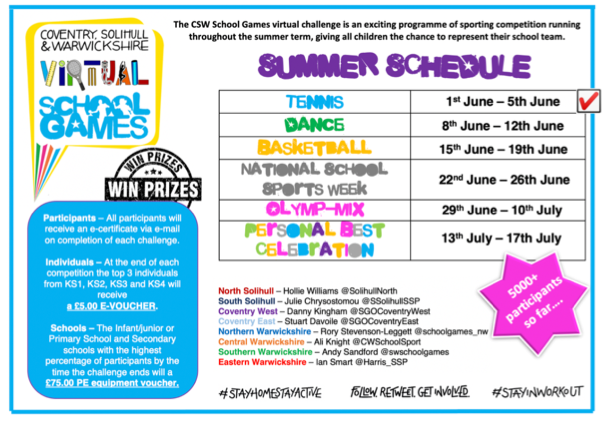 MONDAYTUESDAYWEDNESDAYTHURSDAYFRIDAYATHLETICSChallenge 1 Standing Long JumpChallenge 210 x 5m Shuttle RunCRICKETChallenge 1Wall CatchChallenge 2 Bat BlastTENNISChallenge 1 Target ThrowChallenge 2 SwitchDANCEChallenge 1 Determination4 fitness movesChallenge 2 Passion Set RoutineChallenge 3 Self Belief Own ChoreographyBASKETBALLChallenge 1 Around the BodyChallenge 2 Shoot OutVideo support - https://youtu.be/5_J-EiTecHQ Video support - https://youtu.be/ajuEes1w8J0 Video support - https://youtu.be/YiGZ4QmfZz0 Video support - – https://youtu.be/eNmTRXfzm6ELink to music – Hey! https://youtu.be/m0hynO4BeRoVideo Support - https://youtu.be/ZyKB1wESboA Athletics Celebration Video link https://youtu.be/K48dOqviG80Cricket Celebration Video link https://youtu.be/ZnzwM6XHELITennis Celebration Video Link https://youtu.be/IbnT1G1pgd4Dance Celebration Video Link https://youtu.be/JZSobCAWLYMBasketball Celebration Video Link https://youtu.be/2qaqMENsynk